Upcoming Dates:
Parent/Teacher Conferences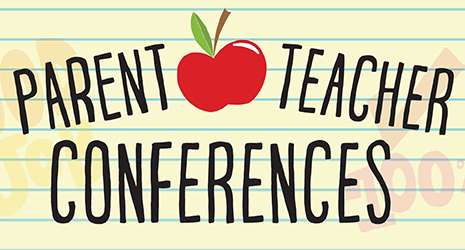 October 25th 11:30 dismissal all students, conferences in the afternoon/early evening  October 26th School closed (district wide) conferences			October 27th School closed (district wide) staff post conferences day		OTHER:Swimming starts mid October when Rec Center pool is ready!October 14th – Fall Maintenance/UW Big Event – fall clean-up day!September  2023September  2023September  2023September  2023September  2023SunMonTueWedThuFriSat*Spanish*Sign Language*PE/Gymdays/times to be determined1 2 3 4 Labor DayCLOSED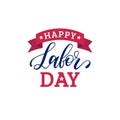 5 Developmental Screenings6 Developmental Screenings7 8 Tuition Due to avoid late feesMusic with Mr. Bravo – afternoonAuthor Talk – Hunter Clarke-Fields 6:00 p.m. @ Holiday Inn9 Parent WorkshipHunter Clarke-Fields9:30 Holiday Inn10 11 Patriot Day12 Library Storytime – afternoon1:00, 1:30Board Meeting 6:00 p.m.13 Music with Miss Aysia – a.m.Staff Meeting 5:30 p.m.14 15 FAMILY FIELD TRIPFORT COLLINSMUSEUM OF DISCOVERYMEET AT 9:30 AT MUSEUM16 17 18 19 20 Music with Miss Aysia – a.m.21 22 Music with Mr. Bravo - afternoon23 Start of Fall (Autumnal Equinox)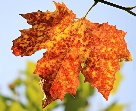 24 25 26 Library Storytime – afternoon1:00, 1:3027 Music with Miss Aysia – a.m28 29 CLOSEDDISTRICT WIDESTAFF DAY30 